БАШКОРТОСТАН        РЕСПУБЛИКАҺЫ                  РЕСПУБЛИКА            БАШКОРТОСТАН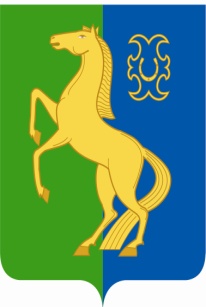 ЙӘРМӘКӘЙ  РАЙОНЫ   МУНИЦИПАЛЬ                             СОВЕТ      СЕЛЬСКОГО     ПОСЕЛЕНИЯРАЙОНЫНЫҢ   ИҪКЕ     СҮЛЛЕ   АУЫЛ                                СТАРОСУЛЛИНСКИЙ        СЕЛЬСОВЕТСОВЕТЫ          АУЫЛ         БИЛӘМӘҺЕ                                                     МУНИЦИПАЛЬНОГО             РАЙОНА                 СОВЕТЫ                                                                           ЕРМЕКЕЕВСКИЙ     РАЙОН452195,   Иҫке Сүлле ауылы,    Уҙәк  урамы,  84                                            452195, с. Старые Сулли, ул. Центральная.84тел.  2 – 63 – 73                                                                        тел.  2 – 63 – 73________________________________________________________________________________________________________________________           Ҡарар                                          № 62                                РЕШЕНИЕ      09 август  2016й.                                                                     09 августа  2016г.«Об утверждении программы комплексного развития   транспортной  инфраструктуры сельского поселения  Старосуллинский сельсовет  муниципального  района Ермекеевский  район Республики  Башкортостан  на 2016 – 2020 годы ис перспективой до 2032 года»        В  целях разработки  комплекса  мероприятий,  направленных на повышение надежности, эффективности и экологичности  работы объектов транспортной  инфраструктуры, расположенных на территории сельского поселения  Старосуллинский сельсовет  муниципального  района Ермекеевский  район Республики  Башкортостан, руководствуясь пунктом 5 части 1 статьи 14 Федерального закона от 06.10.2003 N 131-ФЗ "Об общих принципах организации местного самоуправления в Российской Федерации",  пунктом 4 части 1 статьи 6, статьей 33 Устава сельского поселения  Старосуллинский сельсовет  муниципального  района Ермекеевский  район Республики  Башкортостан, Совет сельского поселения  Старосуллинский сельсовет  муниципального  района Ермекеевский  район Республики  Башкортостан                                                          РЕШИЛ:        1. Утвердить Программу комплексного развития транспортной  инфраструктуры сельского поселения  Старосуллинский сельсовет  муниципального  района Ермекеевский  район Республики  Башкортостан  на 2016 – 2020 гг. и с перспективой до 2032 года.          2. Настоящее решение обнародовать на информационном стенде в администрации сельского поселения и разместить на официальном сайте сельского поселения Старосуллинский  сельсовет в сети «Интернет».       3. Контроль за исполнением настоящего Решения возложить на Постоянную комиссию по развитию предпринимательства, благоустройству, экологии и социально-гуманитарным вопросам.              Глава сельского поселения  Старосуллинский сельсовет                                                 Р.Х.Абдуллин УТВЕРЖДЕНО	Решением Совета сельского поселения  Старосуллинский сельсовет  муниципального  района Ермекеевский                                                                                                                           район Республики  Башкортостан  	от  09 августа 2016 г.   № 62ПРОГРАММА«Комплексное развитие систем транспортной  инфраструктурысельского поселения  Старосуллинский сельсовет  муниципального  района Ермекеевский  район Республики  Башкортостан  на 2016 – 2020 годы и с перспективой до 2032 года»с.Старые Сулли2016 год.СОДЕРЖАНИЕ1. Введение 2. ПАСПОРТ ПРОГРАММЫ3. Характеристика существующего состояния транспортной инфраструктуры  сельского поселения  Старосуллинский сельсовет  муниципального  района Ермекеевский  район Республики  Башкортостан. 4. Прогноз транспортного спроса, изменения объемов и характера передвижения населения и перевозов грузов  на территории сельского поселения  Старосуллинский сельсовет  муниципального  района Ермекеевский  район Республики  Башкортостан.5. Принципиальные варианты развития и оценка по целевым показателям развития транспортной инфраструктуры сельского поселения  Старосуллинский сельсовет  муниципального  района Ермекеевский  район Республики  Башкортостан.6.  Перечень и очередность реализации  мероприятий по развитию транспортной инфраструктуры сельского поселения  Старосуллинский сельсовет  муниципального  района Ермекеевский  район Республики  Башкортостан.7. Оценка объемов и источников финансирования мероприятий развития транспортной инфраструктуры сельского поселения  Старосуллинский сельсовет  муниципального  района Ермекеевский  район Республики  Башкортостан. 8. Оценка эффективности мероприятий  развития транспортной инфраструктуры на территории сельского поселения  Старосуллинский сельсовет  муниципального  района Ермекеевский  район Республики  Башкортостан.9. Предложение по институциональным преобразованиям, совершенствованию  правового информационного обеспечения деятельности в сфере транспортного обслуживания населения и субъектов экономической деятельности на территории сельского  поселения сельского поселения  Старосуллинский сельсовет  муниципального  района Ермекеевский  район Республики  Башкортостан.ВВЕДЕНИЕ        Программа комплексного развития транспортной инфраструктуры  сельского поселения  Старосуллинский сельсовет  муниципального  района Ермекеевский  район Республики  Башкортостан (далее – сельское поселение)  на период с 2016 -2020 г.г и с перспективой до  2032 года разработана на основании следующих документов;         Программа определяет основные направления развития транспортной инфраструктуры  сельского поселения, в том числе, социально- экономического и градостроительного развития сельского  поселения, транспортного спроса, объемов и характера передвижения населения и перевоза грузов по видам транспорта, уровня автомобилизации, параметров дорожного движения, показатели безопасности дорожного движения,  негативного воздействия транспортной инфраструктуры на окружающую среду и здоровье населения.Основу Программы составляет система программных мероприятий по различным направлениям развития транспортной  инфраструктуры сельского поселения. Данная Программа ориентирована на устойчивое развитие сельского поселения и в полной мере соответствует государственной политике реформирования транспортного комплекса Российской Федерации.Цели и задачи  программы – развитие транспортной инфраструктуры сельского поселения, сбалансированное и скоординированное с иными сферами жизни деятельности, формирование условий для социально- экономического развития, повышение безопасности, качество эффективности транспортного обслуживания населения, юридических лиц и индивидуальных предпринимателей, осуществляющих экономическую деятельность, снижение негативного воздействия транспортной инфраструктуры на окружающую среду сельского  поселения.1. ПАСПОРТ ПРОГРАММЫ*- данные значения подлежат ежегодной корректировкеХарактеристика существующего состояния транспортной инфраструктуры Старосуллинского муниципального образования.        Сельское поселение  Старосуллинский сельсовет  муниципального  района Ермекеевский  район Республики  Башкортостан  зарегистрирован Главным управлением  Министерства юстиции Российской Федерации  по Приволжскому федеральному округу за регистрационным номером RU 03523313  06 февраля 2006 г. (свидетельство № 016390  о включении муниципального  образования  в государственный реестр муниципальных образований).          Сельское поселение  Старосуллинский сельсовет находится  на северо-западе Ермекеевского района. Общая площадь составляет 7747 га. На  сегодняшний день численность населения сельского поселения составляет  632 человек . В состав сельского поселения Старосуллинский  сельсовет входит два населённых пункта это: с.Старые Сулли (центр) и с. Новые Суллиа. Сельское  поселение находится в составе Ермекеевского района на западе Республики Башкортостан и  граничит с СП Ермекеевский сельсовет, СП Кызыл-Яровский  сельовет , Старотураевский, Суккуловский и Усманташлинскими сельсоветами.   Автомобильный транспортВнешние связи сельского поселения  Старосуллинский сельсовет  муниципального  района Ермекеевский  район Республики  Башкортостан поддерживаются круглогодично автомобильным транспортом. Расстояние от с.Старые Сулли до административного центра района с. Ермекеево по автодороге – 18 км, расстояние от с. Ермекеево до областного центра г. Уфа – 240 км.        По территории сельского поселения проходят следующие автомобильные дороги общего пользования:  -  Дорог Федерального значения не имеется;  -  Дороги Республиканского значения: Ермекеево - Октябрьский, протяженность – 12,0км;  Одной из основных проблем автодорожной сети  сельского поселения является то, что большая часть автомобильных дорог общего пользования местного значения не соответствует техническим нормативам.  Сооружения и сообщения железнодорожного, речного и воздушного транспорта в сельском поселении отсутствуют.  Трубопроводный транспорт  По территории сельского поселения нефтегазопроводы и продуктопроводы отсутствуют.2. Прогноз транспортного спроса, изменения  объемов и характера передвижения населения и перевозов груза на территории поселения.    В состав   сельского поселения  Старосуллинский сельсовет  входят 2 населенных пункта.    Таблица 1. Расстояния между с.Старые Сулли и населенными пунктами.   Населенные пункты  сельского поселения сформированы застройкой усадебного типа с нечетко выраженной прямоугольной структурой улично-дорожной сети, обусловленной природным и историческим факторами.   Основными транспортными артериями в поселке являются главные улицы и основные улицы в жилой застройке. Такими улицами являются: с.Старые Сулли – ул. Центральная, с.Новые Сулли – ул. Центральная. Данные улицы обеспечивают связь внутри жилых территорий и с главными улицами по направлениям с интенсивным движением.  Основные маршруты движения грузовых и транзитных потоков в населенных пунктах на сегодняшний день проходят по муниципальным дорогам, а также по центральным улицам. Интенсивность грузового транспорта незначительная. Транзитное движение транспорта осуществляется через  населенные пункты: с.Старые Сулли, с.Новые Сулли.    Таблица 2. Перечень автомобильных дорог общего пользования местного значения, в границах сельского поселения  Старосуллинский сельсовет:  Таблица 3. Общие данные по улично-дорожной сети в пределах сельского поселения:  В результате анализа улично-дорожной сети сельского поселения  Старосуллинский сельсовет выявлены следующие причины, усложняющие работу транспорта:  - неудовлетворительное техническое состояние муниципальных  улиц и дорог;  - недостаточность ширины проезжей части (4-6 м);  - значительная протяженность грунтовых дорог;  - отсутствие дифференцирования улиц по назначению;  - отсутствие искусственного освещения;    - отсутствие тротуаров необходимых для упорядочения движения пешеходовПрогноз транспортного спроса, изменения объемов и характера передвижения населения и перевозов грузов на территории.На территории  сельского поселения  Старосуллинский сельсовет объекты транспортной инфраструктуры отсутствуют.Анализ современной обеспеченности объектами транспортной инфраструктуры.Уровень автомобилизации в поселках на 2016 г. составил 137 легковых автомобиля на 1000 жителей и имеет дальнейшую тенденцию к росту. Парк легковых автомобилей составляет  87 машины. Кроме того имеется парк грузовых автомобилей в количестве 10 машины.Требования к обеспеченности легкового автотранспорта автозаправочными станциями (АЗС), станциями технического обслуживания (СТО) и местами постоянного хранения индивидуальных легковых автомобилей обозначены в СП 42.13330.2011 «Градостроительство. Планировка и застройка городских и сельских поселений. Актуализированная редакция СНиП 2.07.01-89», так:- согласно п. 11.27, потребность в АЗС составляет: одна топливораздаточная колонка на 1200 легковых автомобилей;- согласно п. 11.26, потребность в СТО составляет: один пост на 200 легковых автомобилей;- согласно п. 11.19, общая обеспеченность закрытыми и открытыми автостоянками для постоянного хранения автомобилей должна составлять 90% расчетного числа индивидуальных легковых автомобилей.Исходя из общего количества легковых автомобилей, нормативных требований видно, что в настоящее время сельскому поселению и наличия объектов дорожного сервиса не требуется.Размещение гаражей на сегодняшний день также не требуется, так как дома в жилой застройке имеют придомовые участки, обеспечивающие потребность в местах постоянного хранения индивидуальных легковых автомобилей.4. Принципиальные варианты развития и оценка по целевым показателям                              развития транспортной инфраструктуры.  В связи с увеличением территорий под строительство индивидуального жилья увеличится транспортная нагрузка на улично-дорожную сеть.  Проектные решения по развитию сети внешних автодорог заключаются в проведении ремонтных мероприятий автодорог местного значения, обеспечивающих поселки устойчивыми внутренними и внешними транспортными связями.  В соответствии со Схемой территориального планирования муниципального района Ермекеевский район с целью создания условий для устойчивого и безопасного функционирования транспортного комплекса на территории сельского поселения  Старосуллинский сельсовет  предусмотрено:  Планируемое размещение автомобильных дорог и объектов автомобильного транспорта отображено на:  - Карте планируемого размещения объектов теплоснабжения, водоснабжения, водоотведения, электроснабжения, связи и транспортной инфраструктуры сельского поселения  Старосуллинский сельсовет.   - Карте населенных пунктов: с.Старые Сулли и с.Новые Сулли с отображением планируемых объектов теплоснабжения, водоснабжения, водоотведения, электроснабжения, связи и транспортной инфраструктуры сельского поселения.ЦЕЛЕВЫЕ ПОКАЗАТЕЛИ РАЗВИТИЯ ТРАНСПОРТНОЙ ИНФРАСТРУКТУРЫ Целевые индикаторы и показатели развития системы транспортной инфраструктуры  Старосуллинского сельского поселения.Таблица 4 – Целевые индикаторы для проведения мониторинга за реализацией программы комплексного развития транспортной инфраструктуры – текущее состояние5.Перечень и очередность реализации мероприятий по развитию транспортной инфраструктуры поселения.Генпланом предусматривается создание системы автомобильных улиц и дорог, обеспечивающих необходимые транспортные связи поселков с сохранением существующей структуры улично-дорожной сети и с созданием четко выраженной структуры, классифицированной по назначению и параметрам движения, обеспечивающей пропуск возрастающих транспортных потоков, а также выходы на внешние автодороги.Для обеспечения безопасности, бесперебойности и удобства транспортного сообщения в населенных пунктах Генеральным планом предусмотрено строительство улиц и дорог. Категории улиц и дорог следует назначать в соответствии с классификацией, приведенной в табл. 9 СП 42.13330.2011«Градостроительство. Планировка и застройка городских и сельских поселений. Актуализированная редакция СНиП 2.07.01-89»:главные улицы;улицы в жилой застройке: основные;улицы в жилой застройке: второстепенные;проезды.Для движения пешеходов в состав улиц включены тротуары с шириной пешеходной части равной 1–1,5м, варьирующейся в зависимости от категории улицы. Улицы, обслуживаемые  внешними автомобильными дорогами, включены  в состав улично-дорожной сети сельского поселения. Участки автомобильных дорог общего пользования местного (районного) значения: с.Старые Сулли – улицы Центральная, протяженностью 3,0 км, и с.Новые Сулли – улица Центральная – 2,7 км, в составе улично-дорожной сети переводятся в категорию главных улиц и сохраняют местное значение.Таблица 5.Предложенная структура улично-дорожной сети максимально решает транспортные проблемы: обеспечивает необходимыми связями населенные пункты, повышает плотность главных и основных улиц, обеспечивает удобные выходы на региональные автодороги, а также решает проблему движения грузового транспорта в обход районов жилой застройки.Планируемая потребность объектов дорожного сервиса определена, исходя из обеспеченности населения легковыми автомобилями на расчетный срок, согласно п. 11.3. СП 42.13330.2011, - 350 ед. на 1000 человек и проектной численности жителей – 0,8 тыс. чел. Расчетное количество автомобилей составит 280 единиц.Требования к обеспеченности легкового автотранспорта автозаправочными станциями (АЗС), станциями технического обслуживания (СТО) и местами постоянного хранения индивидуальных легковых автомобилей обозначены в СП 42.13330.2011, так:- согласно п. 11.27, потребность в АЗС составляет: одна топливораздаточная колонка на 1200 легковых автомобилей;- согласно п. 11.26, потребность в СТО составляет: один пост на 200 легковых автомобилей;- согласно п. 11.19, общая обеспеченность закрытыми и открытыми автостоянками для постоянного хранения автомобилей должна составлять 90% расчетного числа индивидуальных легковых автомобилей.Исходя из общего количества легковых автомобилей, нормативных требований и наличия объектов дорожного сервиса, потребность в АЗС не имеется;- СТО - мощностью один пост - 1 объект.В населенных пунктах сельского поселения дома в жилой застройке имеют приусадебные участки, обеспечивающие потребность в местах постоянного хранения индивидуального автотранспорта, размещения гаражей не требуется.Объекты, не затронутые реконструкцией, сохраняются.Объекты транспортной инфраструктуры, предлагаемые проектом к размещению, отображены на «Карте планируемого размещения объектов теплоснабжения, водоснабжения, водоотведения, электроснабжения и связи и транспортной инфраструктуры сельского поселения»,  Карте населенных пунктов: с.Старые Сулли, с.Новые Сулли с отображением планируемых объектов теплоснабжения, водоснабжения, водоотведения, электроснабжения и связи и транспортной инфраструктуры сельского поселения».6.Оценка эффективности мероприятий  развития социальной инфраструктуры ПРОГРАММА ИНВЕСТИЦИОННЫХ ПРОЕКТОВ, ОБЕСПЕЧИВАЮЩИХ ДОСТИЖЕНИЕ ЦЕЛЕВЫХ ПОКАЗАТЕЛЕЙТаблица 6 – Программа инвестиционных проектов улично – дорожной сети сельского                         поселения Старосуллинский сельсовет.Структура инвестиций.Общий объём средств, необходимый на первоочередные мероприятия по модернизации объектов улично – дорожной сети  сельского поселения на 2016 - 2032 годы, составляет 14600,0 тыс. рублей. Из них наибольшая доля требуется на ремонт  автомобильных дорог.Распределение планового объёма инвестиций по транспортной инфраструктуре с учётом реализуемых и планируемых к реализации проектов развития улично- дорожной сети, а также их приоритетности потребности в финансовых вложениях распределены на 2016 – 2032 годы. Полученные результаты (в ценах 2016 года) приведены в таб..7Таблица 7. Распределение объёма инвестиций на период реализации ПТР  сельского                        поселения, тыс. руб.В результате анализа состояния   улично-дорожной сети  сельского поселения показано, что экономика поселения является малопривлекательной для частных инвестиций. Причинами тому служат низкий уровень доходов населения, отсутствие роста объёмов производства, относительно стабильная численность населения. Наряду с этим бюджетная обеспеченность поселения находится на низком уровне. На настоящий момент предприятия, обслуживающие объекты транспортной  инфраструктуры поселения отсутствуют. Поэтому в качестве основного источника инвестиций предлагается подразумевать поступления от вышестоящих бюджетов.Оценочное распределение денежных средств на реализацию ПТР (в ценах 2016 года) приведено в таб.8.Таблица 8. Источники привлечения денежных средств на реализацию ПКР                        сельского поселения, тыс. руб.Под внебюджетными источниками понимаются средства предприятий, внешних инвесторов и потребителей. Более конкретно распределение источников финансирования определяется при разработке инвестиционных проектов.Перспективы сельского поселения до 2032 года связаны с расширением производства в сельском хозяйстве, растениеводстве, животноводстве, личных подсобных хозяйствах.Рассматривая интегральные показатели текущего уровня социально-экономического развития сельского поселения, отмечается следующее:бюджетная обеспеченность низкая.транспортная доступность населенных пунктов поселения низкая;наличие трудовых ресурсов позволяет обеспечить потребности населения и расширение производства;состояние жилищного фонда - в большей части приемлемое с достаточно высокой долей ветхого жилья;доходы населения на уровне средних по району.7. Оценка эффективности мероприятий развития транспортной инфраструктуры.- развитие транспортной инфраструктуры поселения -сбалансированное и скоординированное с иными сферами жизни деятельности- формирование условий для социально- экономического развития-повышение безопасности -качество эффективности транспортного обслуживания населения, юридических лиц и индивидуальных предпринимателей , осуществляющих экономическую деятельность  -снижение негативного воздействия транспортной инфраструктуры на окружающую среду поселения.8. Предложение по институциональным преобразованиям. Совершенствованию правового информационного обеспечения деятельности в сфере транспортного обслуживания населения и субъектов экономической деятельности  на территории  сельского поселения  Старосуллинский сельсовет.Администрация сельского поселения осуществляет общий контроль за ходом реализации мероприятий Программы, а также непосредственно организационные, методические и контрольные функции в ходе реализации Программы, которые обеспечивают:- разработку ежегодного плана мероприятий по реализации Программы с уточнением объемов и источников финансирования мероприятий;- контроль за реализацией программных мероприятий по срокам, содержанию, финансовым затратам и ресурсам;- методическое, информационное и организационное сопровождение работы по реализации комплекса программных мероприятий.Программа разрабатывается сроком на 17 лет и подлежит корректировке ежегодно.План-график работ по реализации программы должен соответствовать плану мероприятий, содержащемуся в разделе «Программа инвестиционных проектов, обеспечивающих достижение целевых показателей» настоящего Отчета. Утверждение тарифов и принятие решений по выделению бюджетных средств из бюджета МО, подготовка и проведение конкурсов на привлечение инвесторов, принимаются в соответствии с действующим законодательством.Мониторинг и корректировка Программы осуществляется на основании следующих нормативных документов.Мониторинг Программы включает следующие этапы:1.Периодический сбор информации о результатах проводимых преобразований в транспортном  хозяйстве, а также информации о состоянии и развитии транспортной  инфраструктуры;2.Вверификация данных;3.Анализ данных о результатах проводимых преобразований транспортной  инфраструктуры.Мониторинг осуществляется посредством сбора, обработки и анализа информации. Сбор исходной информации производится по показателям, характеризующим выполнение программы, а также состоянию транспортной  инфраструктуры. Разработка и последующая корректировка Программы комплексного развития транспортной  инфраструктуры базируется на необходимости достижения целевых уровней муниципальных стандартов качества предоставления транспортных услуг при соблюдении ограничений по платежной способности потребителей, то есть при обеспечении не только технической, но и экономической доступности коммунальных услуг.        - В соответствии с Федеральным законом от 30.12. 2012 № 289-ФЗ « О внесении изменений в Градостроительный кодекс Российской Федерации и отдельные законодательные акты Российской Федерации»;        - Федеральный закон от 06 октября 2003 года № 131-ФЗ «Об общих принципах организации местного самоуправления в Российской Федерации»;        - поручения Президента Российской Федерации от 17 марта 2011 года Пр-701;        - остановление Правительства Российской Федерации от 25 декабря 2015 года N 1440 «Об утверждении требований к программам комплексного развития транспортной инфраструктуры поселений, городских округов».НаименованиеПрограмма комплексного развития транспортной   инфраструктуры  сельского поселения  Старосуллинский сельсовет  муниципаль-ного  района Ермекеевский  район Республики  Башкортостан на 2016 – 2020 г.г. и с перспективой до 2032 года (далее – Программа)Разработчик ПрограммыАдминистрация  сельского поселения  Старосуллинский сельсовет  муниципального  района Ермекеевский  район Республики  Башкортостан – администрация  сельского поселенияОтветственный исполнитель ПрограммыАдминистрация  сельского поселения  Старосуллинский сельсовет  муниципального  района Ермекеевский  район Республики  Башкортостан – администрация  сельского поселенияСоисполнители ПрограммыОрганизации  транспортного обслуживанияЦель ПрограммыРазвитие транспортной инфраструктуры, сбалансированное развитие и скоординированное с иными сферами жизнедеятельности поселения  Задачи ПрограммыОсновными задачами Программы являются:- формирование условий для социально- экономического развития;- повышение безопасности, качество эффективности транспортного обслуживания населения, юридических лиц и индивидуальных предпринимателей, осуществляющих экономическую деятельность,- снижение негативного воздействия транспортной инфраструктуры на окружающую среду  сельского поселения.Целевые показателиТехнико- экономические, финансовые и социально-экономические показатели развития транспортной инфраструктуры,  включая показатели безопасности,  качество эффективности и эффективности транспортного обслуживания населения и субъектов экономической деятельности .Срок и этапы реализации ПрограммыПериод реализации Программы с 2016  по 2032 годы.Объемы требуемых капитальных вложенийФинансовое обеспечение мероприятий Программы осуществляется за счет  средств бюджета сельского  поселения  в рамках муниципальных  программ. Объем финансирования Программы составляет:2016 год – 500 тыс. руб.обеспечение сохранности  автомобильных  дорог местного значения путем выполнения эксплуатационных и ремонтных мероприятий; - капитальный, текущий  ремонт улиц и дорог местного значения;                                  устройство пешеходных тротуаров,   содержание  дорог, с регулярным грейдерованием,  ямочным     ремонтом,  установка дорожных знаков, установка светодиодных прожекторов для уличного дорожного освещения2017годОбъем финансирования Программы составляет 500,00* тыс.руб.обеспечение сохранности автомобильных дорог местного значения путем выполнения эксплуатационных и ремонтных мероприятий; - капитальный, текущий  ремонт улиц и дорог местного значения;   - устройство пешеходных тротуаров,   содержание  дорог, с регулярным грейдерованием, ямочным     ремонтом, установка дорожных знаков, установка светодиодных прожекторов для уличного дорожного освещения 2018год Объем финансирования Программы составляет 550,00* тыс.руб..- обеспечение сохранности автомобильных дорог местного значения путем выполнения эксплуатационных и ремонтных мероприятий; - капитальный, текущий  ремонт улиц и дорог местного значения;   -устройство пешеходных тротуаров,   содержание  дорог, с регулярным грейдерованием, ямочным     ремонтом, установка дорожных знаков, установка светодиодных прожекторов для уличного дорожного освещения2019год                                                                                                                   Объем финансирования Программы составляет 600,0* тыс.руб.:                                  - обеспечение сохранности автомобильных дорог местного значения путем выполнения эксплуатационных и ремонтных мероприятий;                             - капитальный, текущий  ремонт улиц и дорог местного значения;   устройство пешеходных тротуаров,   содержание  дорог, с регулярным грейдерованием, ямочным     ремонтом, установка дорожных знаков, установка светодиодных прожекторов для уличного дорожного освещения                                                                                                           2020год                                                                                                                   Объем финансирования Программы составляет 650,0* тыс.руб.;                                   - обеспечение сохранности автомобильных дорог местного значения путем выполнения эксплуатационных и ремонтных мероприятий;                - капитальный, текущий  ремонт улиц и дорог местного значения;   устройство пешеходных тротуаров,   содержание  дорог, с регулярным грейдерованием, ямочным     ремонтом, установка дорожных знаков, установка светодиодных прожекторов для уличного дорожного освещения2021-2026 года                                                                                                        Объем финансирования Программы составляет   3500,0* тыс.руб.:обеспечение сохранности автомобильных дорог местного значения путем выполнения эксплуатационных и ремонтных мероприятий; - капитальный, текущий  ремонт улиц и дорог местного значения;   устройство пешеходных тротуаров,   содержание  дорог, с регулярным грейдерованием, ямочным     ремонтом, установка дорожных знаков, установка светодиодных прожекторов для уличного дорожного освещения2027-2031 года                                                                                                                       Объем финансирования Программы составляет  4500,0* тыс.руб.:- обеспечение сохранности автомобильных дорог местного значения путем выполнения эксплуатационных и ремонтных мероприятий;                - капитальный, текущий  ремонт улиц и дорог местного значения;   устройство пешеходных тротуаров,   содержание  дорог, с регулярным грейдерованием, ямочным     ремонтом, установка дорожных знаков, установка светодиодных прожекторов для уличного дорожного освещения2032 год                                                                                                                           Объем финансирования Программы составляет  1000,0* тыс.руб.:- обеспечение сохранности автомобильных дорог местного значения путем выполнения эксплуатационных и ремонтных мероприятий;                           - капитальный, текущий  ремонт улиц и дорог местного значения;   устройство пешеходных тротуаров,   содержание  дорог, с регулярным грейдерованием, ямочным     ремонтом, установка дорожных знаков, установка светодиодных прожекторов для уличного дорожного освещенияФинансирование из бюджета сельского поселения ежегодно уточняется при формировании бюджета на очередной финансовый год. Показатели финансирования подлежат уточнению с учетом разработанной проектно-сметной документации и фактического выделения средств из бюджетов всех уровней.Ожидаемые результаты реализации ПрограммыВ результате реализации Программы  к  2032 году предполагается:1. развитие транспортной инфраструктуры :2. развитие транспорта общего пользования:3.  развитие сети дорог поселения  4. Снижение негативного воздействия транспорта  на окружающую среду и здоровья населения.5. Повышение безопасности дорожного движения.Населенные пунктыРасстояние до с.Старые Сулли, кмсело Новые Сулли3№Наименование автодорогДислокацияПротяженность, кмПрисваиваемые идентификационные номера или кадастровые1Ул. ЦентральнаяС.Старые Сулли3,002:23:060101:4682Ул. ШкольнаяС.Старые Сулли0,502:23:060101:4703Ул. ГагаринаС.Старые Сулли0,302:23:060101:4794Ул. КаранС.Новые Сулли0,802:23:080101:4655Ул. ЦентральнаяС.Новые Сулли2,702:23:080101:466ИТОГОх7,3Х№Показатели Единица измеренияДанные на 2016 г.1Общее протяжение уличной сетикм7,32Общая площадь уличной сетитыс. кв. м.438003Плотность улично-дорожной сетикм/км24Площадь застроенной территориикм2Группа индикаторовНаименование целевых индикаторовЕд. изм.201620172018201920202032Критерии доступности для населения транспортных слугСистема автомобильных улиц и дорогкм7,37,37,37,37,37,3Критерии доступности для населения транспортных слугУлучшенная структура улично- дорожной сетикм3,34,06,06,57,07,3Показатели спроса на   развитие улично- дорожной сетиОбщая протяженность улично-дорожной сетикм7,37,37,37,37,37,3Показатели степени охвата потребителей улично- дорожной сетиТранспортная обеспеченность %100100100100100100Показатели степени охвата потребителей улично- дорожной сетиБезопасность дорожного движения%100100100100100100Показатели надежности  улично- дорожной сетиОбъем реконструкции сетей (за год)*км1,31,31,31,31,320,8Населенный пунктПоказателиЕд. изм.Кол-воРеконструкция  на 1-й очер.Населенный пунктПоказателиЕд. изм.Кол-воРеконструкция  на 1-й очер.С.Старые СуллиПротяженность улично-дорожной сети, всего:км3,83,8С.Старые Суллиглавных улицкм3,03,0С.Новые СуллиПротяженность улично-дорожной сети, всегокм3,53,5С.Новые Суллиглавных улицкм2,72,7№ п/пНаименование объектаЦель реализа- цииСроки реализацииСроки реализацииОбщая сметная стои- мость, тыс.руб.Единица измере ния Финансовые потребности, тыс.руб.(без НДС)Финансовые потребности, тыс.руб.(без НДС)Финансовые потребности, тыс.руб.(без НДС)Финансовые потребности, тыс.руб.(без НДС)Финансовые потребности, тыс.руб.(без НДС)Финансовые потребности, тыс.руб.(без НДС)Финансовые потребности, тыс.руб.(без НДС)Финансовые потребности, тыс.руб.(без НДС)Финансовые потребности, тыс.руб.(без НДС)Финансовые потребности, тыс.руб.(без НДС)Финансовые потребности, тыс.руб.(без НДС)Финансовые потребности, тыс.руб.(без НДС)Финансовые потребности, тыс.руб.(без НДС)№ п/пНаименование объектаЦель реализа- цииначалоокончаниеОбщая сметная стои- мость, тыс.руб.Единица измере ния на весь период 2016-2032 гг.по годампо годампо годампо годампо годампо годампо годампо годампо годампо годампо годампо годам№ п/пНаименование объектаЦель реализа- цииначалоокончаниеОбщая сметная стои- мость, тыс.руб.Единица измере ния на весь период 2016-2032 гг.20162017201720172018201920202021-20262021-20262027-20312027-203120321245678910111111121314151516161.Обеспечение сохранности автомобильных дорог местного значения путем выполнения эксплуатационных и ремонтных мероприятий; - капитальный, текущий  ремонт улиц и дорог местного значения;   устройство пешеходных тротуаров,   содержание  дорог, с регулярным грейдерованием, ямочным     ремонтом, установка дорожных знаковПовышение  качества улично- дорожной сети 2016203211800,09,87 км11800,0500,0500,0500,0500,0550,0600,0650,03500,03500,04500,04500,01000,02Уличное освещение Безопас- ность движения 201620322800,060 шт2800,0110,0110,0121,0133,0133,0146,0160,0160,0930,0930,01000,0200,0№Виды услугИнвестиции на реализацию программыИнвестиции на реализацию программыИнвестиции на реализацию программыИнвестиции на реализацию программыИнвестиции на реализацию программыИнвестиции на реализацию программыИнвестиции на реализацию программыИнвестиции на реализацию программыИнвестиции на реализацию программы№Виды услуг201620172018201920202021-20262027-20312032всего1Ремонт дорогсетидорожной 500500550600650350045001000118002Освещение 11012113314616093010002002800№НаименованиеБюджеты всех уровней и частные инвесторыВ т.ч.  федеральный бюджет В т.ч. республиканский бюджет В т.ч.Местный бюджетВ т.ч. внебюджетные источники1Ремонт дорогсетидорожной 11800,00011800,002Освещение 2800,000     2800,0,0,00